STOKES BAY SAILING CLUB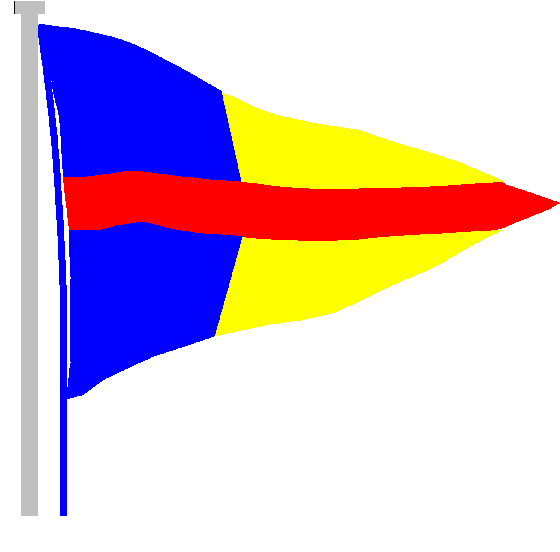 The Promenade, Stokes Bay Road, Gosport, PO12 2BLTel: 023 9258 1513 Email: administrator@stokesbay-sc.co.uk16th March 2021Dear Members,Re: Return to club racing Dear Members,The Sailing Committee are delighted to confirm that organised club racing will return on the 4th of April. Restrictions permitting, we hope to continue with the full racing calendar. Please be reminded that the following COVID restrictions will remain in place:The changing rooms will not be open. The clubhouse can be accessed only for toilets and the bridge.Masks must be worn when in the clubhouse.Always maintain social distancing.Don’t forget that this year sees the introduction of a new and improved sign on system. To use it, you will need to sign up to SailEvent and enter our club racing 2021 event. Watch the how to video here: https://youtu.be/xIpKZkvvs24 To support changes to the bridge procedure, Zoom sessions detailing how to operate the new system will be held on the 20th and 26th March at 1930hrs. Time: Mar 20, 2021 07:30 PM LondonJoin Zoom Meetinghttps://us02web.zoom.us/j/89837132967?pwd=T0F2Yk5YdHUybldCYktjVTBkQlJxQT09 Meeting ID: 898 3713 2967Time: Mar 26, 2021 07:30 PM LondonJoin Zoom Meetinghttps://us02web.zoom.us/j/86254868580 Meeting ID: 862 5486 8580Our club racing Sailing Instructions have also been modified to reflect changes made at the end of last year. The changes are:The start sequence has been amended so that the Cadet / Club Handicap fleets will start first and the Laser fleet will now start ahead of the Dinghy Handicap fleet.The Asymmetric fleet shall be called the Asymmetric and Fast Handicap fleet and be bound by the following criteria:The fast handicap non-asymmetric dinghies shall have a Portsmouth Yardstick of 910 or less to compete in the new combined fleet.The current Portsmouth Yardstick handicap of 1002 for slower Asymmetric shall remain extant and Asymmetric Dinghies that have a PY greater than this value shall sail in the Dinghy Handicap Fleet.For more information see the SBSC Sailing Instructions Appendix 1 and Start Sequence instruction on the club website.As we return to racing, we are again looking for volunteers to populate the duty roster. Please support Debbie by volunteering for dates that you are available for. Though we are not bound to same household teams, it remains the preferred option, and may be a good way to get some of your duties out of the way in your household!We would also like to take this opportunity to remind members that from the 29th of March the rules for free sailing also change.  When not organised by the club or recognised association group sizes will be limited to 6 people or two households.  We thank you all for your continued co-operation.We are looking forward to getting back to racing. See you all on the water soon.Thank you.Peter Mackin Sailing Secretary